 СОВЕТ  ДЕПУТАТОВ СЕЛЬСКОГО  ПОСЕЛЕНИЯ БОГОРОДИЦКИЙ  СЕЛЬСОВЕТ Добринского муниципального района   Липецкой  области12-я  сессия  V созываРЕШЕНИЕ21.04.2015                          ж.д.ст.Плавица                                    № 36-рсО  назначении публичных слушаний по проекту « О внесении изменений в Устав сельского поселения Богородицкий сельсовет Добринского муниципального района Липецкой области Российской Федерации» 	В соответствии со статьей 28 Федерального закона от 06.10.2003 № 131-ФЗ «Об общих принципах организации местного самоуправления в Российской Федерации», руководствуясь Положением «О Порядке организации и проведения публичных слушаний в Добринском муниципальном районе»,  руководствуясь Уставом сельского поселения Богородицкий сельсовет Добринского муниципального района и учитывая решение постоянной комиссии по правовым вопросам, местному самоуправлению и работе с депутатами, Совет депутатов сельского поселения Богородицкий сельсовет РЕШИЛ:1.Назначить публичные слушания по проекту « О внесении изменений в Устав сельского поселения Богородицкий сельсовет Добринского муниципального района Липецкой области Российской Федерации » на 13 мая 2016 года в 10.00 часов. Место проведения слушаний –администрации сельского поселения Богородицкий сельсовет, ж.д.ст.Плавица, ул.Строителей,142.Утвердить состав организационного комитета по подготовке и проведению публичных слушаний по проекту «О внесении изменений в Устав сельского поселения Богородицкий сельсовет Добринского муниципального района Липецкой области Российской Федерации » (приложение № 1).3.Поручить организационному комитету обнародовать информационное сообщение о проводимых публичных слушаниях (сведения об инициаторах проведения; время и место; проект о внесении изменений в  Устав сельского поселения Богородицкий сельсовет Добринского  ; сроки приема предложений; контактная информация оргкомитета)  (приложение №2)4.Установить срок подачи предложений и рекомендаций по проекту « О внесении изменений в Устав сельского поселения Богородицкий сельсовет Добринского муниципального района Липецкой области Российской Федерации» до 12 мая  2015 года.5.Настоящее решение вступает в силу со дня его официального обнародованию. Председатель Совета депутатов                                                                                                            сельского поселения Богородицкий сельсовет                                                      А.И.Овчинников                                                 Приложение № 1                                                                  к решению Совета депутатов                                       сельского поселения Богородицкий сельсовет                                                                   от 21.04.2016г. №36-рс СОСТАВорганизационного комитета по подготовке и проведению публичных слушаний по проекту «О внесении изменений в Устав сельского поселения Богородицкий сельсовет Добринского муниципального района Липецкой области Российской Федерации »Модельный проект муниципального правового акта о внесении изменений в Устав сельского поселения Богородицкий сельсоветИзмененияв Устав сельского поселения Богородицкий сельсоветДобринского муниципального района Липецкой областиРоссийской ФедерацииПриняты Советом депутатов сельского поселения Богородицкий сельсовет Добринского муниципального района Липецкой области Российской Федерации решение от 03.04.2014 № 192-рсСтатья 1Внести в Устав сельского поселения Богородицкий  сельсовет Добринского муниципального района Липецкой области Российской Федерации, принятый решением Совета депутатов сельского поселения Богородицкий сельсовет Добринского муниципального района Липецкой области Российской Федерации от 03.04.2014г № 192-рс ( и изменениями и дополнениями  от 29.10.2014г №214-рс, от 03.02.2015 №228-рс ,                     от 02.06.2016 № 246-рс , от 02.02.2016 № 23-рс)  следующие изменения:1) статью 24 изложить в следующей редакции:Статья 24. Публичные слушания1. Для обсуждения проектов муниципальных правовых актов по вопросам местного значения с участием жителей сельского поселения Советом депутатов сельского поселения, главой сельского поселения могут проводиться публичные слушания.2. Публичные слушания проводятся по инициативе населения, Совета депутатов сельского поселения или главы сельского поселения.Публичные слушания, проводимые по инициативе населения или Совета депутатов сельского поселения, назначаются Советом депутатов сельского поселения, а по инициативе главы сельского поселения - главой сельского поселения.3. На публичные слушания должны выноситься:1) проект устава сельского поселения, а также проект муниципального правового акта о внесении изменений и дополнений в устав, кроме случаев, когда изменения в устав вносятся исключительно в целях приведения закрепляемых в уставе вопросов местного значения и полномочий по их решению в соответствие с Конституцией Российской Федерации, федеральными законами;2) проект бюджета сельского поселения и отчет о его исполнении;3) проекты планов и программ развития сельского поселения, проекты правил благоустройства территорий;4) вопросы о преобразовании сельского поселения, за исключением случаев, если в соответствии со статьей 13 Федерального закона от 06.10.2003 № 131-ФЗ «Об общих принципах организации местного самоуправления в Российской Федерации», статьей 10 настоящего Устава для преобразования сельского поселения требуется получение согласия населения, выраженного путем голосования либо на сходах граждан.4. Порядок организации и проведения публичных слушаний определяется Положением о публичных слушаниях сельского поселения, утверждаемым решением Совета депутатов сельского поселения.5. Результаты публичных слушаний подлежат официальному опубликованию (обнародованию).2) статью 33 изложить в следующей редакции:Статья 33. Досрочное прекращение полномочий Совета депутатов сельского поселения1. Полномочия Совета депутатов сельского поселения могут быть прекращены досрочно:- в случае роспуска, осуществляемого в порядке и по основаниям, предусмотренным статьей 73 Федерального закона от 06.10.2003 № 131-ФЗ «Об общих принципах организации местного самоуправления в Российской Федерации»;- в случае принятия Советом депутатов сельского поселения решения о самороспуске. Инициатива о самороспуске Совета депутатов сельского поселения может быть выдвинута группой депутатов численностью не менее 1/3 от установленной численности депутатов. Решение о самороспуске принимается не менее чем двумя третями голосов от числа депутатов, установленного настоящим Уставом для Совета депутатов сельского поселения. Полномочия Совета депутатов сельского поселения прекращаются со дня вступления в силу решения Совета депутатов сельского поселения о его роспуске. В случае непринятия Советом депутатов сельского поселения решения о самороспуске повторная инициатива о самороспуске может быть выдвинута не ранее чем через три месяца со дня голосования по вопросу о самороспуске. Решение Совета депутатов сельского поселения о самороспуске не может быть принято менее чем за шесть месяцев до истечения срока полномочий Совета депутатов сельского поселения текущего созыва.- в случае вступления в силу решения суда о неправомочности данного состава депутатов сельского поселения, в том числе в связи со сложением депутатами своих полномочий;- в случае преобразования сельского поселения, осуществляемого в соответствии с частями 3, 5 статьи 13 Федерального закона от 06.10.2003 № 131-ФЗ «Об общих принципах организации местного самоуправления в Российской Федерации»;- в случае увеличения численности избирателей сельского поселения более чем на 25 процентов, произошедшего вследствие изменения границ сельского поселения;- в случае нарушения срока издания муниципального правового акта, требуемого для реализации решения, принятого путем прямого волеизъявления граждан.2. Досрочное прекращение полномочий Совета депутатов сельского поселения влечет досрочное прекращение полномочий его депутатов.3. В случае досрочного прекращения полномочий Совета депутатов сельского поселения, досрочные муниципальные выборы в Совет депутатов сельского поселения проводятся в сроки, установленные федеральным законом.3) статью 35 изложить в следующей редакции:Статья 35. Глава сельского поселения1. Глава сельского поселения является высшим должностным лицом сельского поселения и исполняет полномочия на постоянной основе.2. Глава сельского поселения избирается Советом депутатов сельского поселения из числа кандидатов, представленных конкурсной комиссией по результатам конкурса, большинством голосов от установленного числа депутатов Совета депутатов сельского поселения, возглавляет администрацию сельского поселения и исполняет полномочия председателя Совета депутатов сельского поселения.Полномочия главы сельского поселения начинаются со дня его вступления в должность и прекращаются в день вступления в должность нового главы сельского поселения либо в случае досрочного прекращения его полномочий.Срок полномочий главы сельского поселения составляет 5 лет.3. Порядок проведения конкурса по отбору кандидатур на должность главы сельского поселения устанавливается решением Совета депутатов сельского поселения. Порядок проведения конкурса должен предусматривать опубликование условий конкурса, сведений о дате, времени и месте его проведения не позднее чем за 20 дней до дня проведения конкурса.4. Избрание главы сельского поселения оформляется решением Совета депутатов сельского поселения, которое подлежит официальному опубликованию в течение 10 дней с момента принятия этого решения.5. После избрания глава сельского поселения приносит присягу на сессии Совета депутатов сельского поселения: «Я, (фамилия, имя, отчество), вступая в должность главы сельского поселения Богородицкий сельсовет Добринского муниципального района Липецкой области Российской Федерации, торжественно клянусь соблюдать Конституцию Российской Федерации, федеральные законы и законы Липецкой области, Устав сельского поселения, справедливо и беспристрастно осуществлять предоставленные мне полномочия, уважать и охранять права и свободы человека и гражданина, честно и добросовестно исполнять свои обязанности, прилагая все свои силы и способности на благо жителей сельского поселения».6. Глава сельского поселения в пределах своих полномочий:1) представляет сельское поселение в отношениях с органами местного самоуправления других муниципальных образований, органами государственной власти, гражданами и организациями, без доверенности действует от имени сельского поселения;2) подписывает и обнародует в порядке, установленном настоящим Уставом, нормативные правовые акты, принятые Советом депутатов сельского поселения;3) издает в пределах своих полномочий правовые акты;4) вправе требовать созыва внеочередного заседания Совета депутатов сельского поселения;5) обеспечивает осуществление органами местного самоуправления сельского поселения полномочий по решению вопросов местного значения и отдельных государственных полномочий, переданных органам местного самоуправления федеральными законами и законами Липецкой области.7. К полномочиям главы сельского поселения, как главы администрации сельского поселения, относится:1) организация выполнения решений Совета депутатов сельского поселения в пределах своих полномочий;2) внесение в Совет депутатов сельского поселения проектов муниципальных правовых актов;3) представление на рассмотрение Совета депутатов сельского поселения проектов нормативных правовых актов о введении или отмене местных налогов и сборов, а также других правовых актов, предусматривающих расходы, покрываемые за счет средств бюджета сельского поселения;4) формирование администрации сельского поселения и руководство ее деятельностью;5) назначение и освобождение от должности работников администрации сельского поселения, а также руководителей муниципальных предприятий и учреждений сельского поселения;6) представление на утверждение Совета депутатов сельского поселения планов и программ социально-экономического развития сельского поселения, отчетов об их исполнении;7) принятие мер по обеспечению и защите интересов сельского поселения в суде, арбитражном суде, а также в соответствующих органах государственной власти и управления;8) осуществление личного приема граждан не реже одного раза в месяц;9) рассмотрение предложений, заявлений и жалоб граждан, принятие по ним решений;10) осуществление иных полномочий, предусмотренных Федеральным законом от 06.10.2003 № 131-ФЗ «Об общих принципах организации местного самоуправления в Российской Федерации», законами Липецкой области, настоящим Уставом.8. Глава сельского поселения подконтролен и подотчетен населению и Совету депутатов сельского поселения. 9. Глава сельского поселения представляет Совету депутатов сельского поселения ежегодные отчеты о результатах своей деятельности, деятельности администрации сельского поселения, в том числе о решении вопросов, поставленных Советом депутатов сельского поселения.10. Глава сельского поселения должен соблюдать ограничения, запреты, исполнять обязанности, которые установлены Федеральным законом от 25.12.2008 № 273-ФЗ «О противодействии коррупции» и другими федеральными законами.11. Полномочия главы сельского поселения прекращаются досрочно в случае:1) смерти;2) отставки по собственному желанию;3) удаления в отставку в соответствии со статьей 74.1 Федерального закона от 06.10.2003 № 131-ФЗ «Об общих принципах организации местного самоуправления в Российской Федерации» и статьей 66 настоящего Устава;4) отрешения от должности в соответствии со статьей 74 Федерального закона от 06.10.2003 № 131-ФЗ «Об общих принципах организации местного самоуправления в Российской Федерации» и статьей 64 настоящего Устава;5) признания судом недееспособным или ограниченно дееспособным;6) признания судом безвестно отсутствующим или объявления умершим;7) вступления в отношении его в законную силу обвинительного приговора суда;8) выезда за пределы Российской Федерации на постоянное место жительства;9) прекращения гражданства Российской Федерации, прекращения гражданства иностранного государства - участника международного договора Российской Федерации, в соответствии с которым иностранный гражданин имеет право быть избранным в органы местного самоуправления, приобретения им гражданства иностранного государства либо получения им вида на жительство или иного документа, подтверждающего право на постоянное проживание гражданина Российской Федерации на территории иностранного государства, не являющегося участником международного договора Российской Федерации, в соответствии с которым гражданин Российской Федерации, имеющий гражданство иностранного государства, имеет право быть избранным в органы местного самоуправления;10) установленной в судебном порядке стойкой нетрудоспособности по состоянию здоровья осуществлять полномочия главы сельского поселения;11) преобразования сельского поселения, осуществляемого в соответствии с действующим законодательством;12) утраты сельским поселением статуса муниципального образования в связи с его объединением с городским округом;13) несоблюдения ограничений, установленных Федеральным законом от 06.10.2003 № 131-ФЗ «Об общих принципах организации местного самоуправления в Российской Федерации»;14) несоблюдения ограничений, запретов, неисполнения обязанностей, установленных Федеральным законом от 25.12.2008 № 273-ФЗ «О противодействии коррупции», Федеральным законом от 03.12.2012 № 230-ФЗ «О контроле за соответствием расходов лиц, замещающих государственные должности, и иных лиц их доходам», Федеральным законом от 07.05.2013 № 79-ФЗ «О запрете отдельным категориям лиц открывать и иметь счета (вклады), хранить наличные денежные средства и ценности в иностранных банках, расположенных за пределами территории Российской Федерации, владеть и (или) пользоваться иностранными финансовыми инструментами».12. В случае досрочного прекращения полномочий главы сельского поселения обязанности главы сельского поселения по вопросам деятельности Совета депутатов сельского поселения исполняет заместитель председателя Совета депутатов сельского поселения или депутат из числа Совета депутатов сельского поселения по решению Совета депутатов сельского поселения, а иные обязанности главы сельского поселения, главы администрации сельского поселения должностное лицо администрации сельского поселения, состоящее в должности специалиста до избрания Советом депутатов сельского поселения нового главы сельского поселения.В случае досрочного прекращения полномочий главы сельского поселения в связи с удалением в отставку по решению Совета депутатов сельского поселения, отрешением от должности правовым актом главы администрации Липецкой области избрание нового главы сельского поселения Советом депутатов сельского поселения должно быть проведено не ранее, чем через один месяц с момента опубликования соответствующих решения и правового акта.13. В случае невозможности исполнения главой сельского поселения своих полномочий по причинам временной нетрудоспособности, отпуска, в иных случаях, установленных действующим законодательством, обязанности главы сельского поселения по вопросам деятельности Совета депутатов сельского поселения временно исполняет заместитель председателя Совета депутатов сельского поселения или депутат из числа Совета депутатов сельского поселения по решению Совета депутатов сельского поселения, а иные обязанности главы сельского поселения, обязанности главы администрации сельского поселения должностное лицо администрации сельского поселения, состоящее в должности специалиста.14. Глава сельского поселения не может быть депутатом Государственной Думы Федерального Собрания Российской Федерации, членом Совета Федерации Федерального Собрания Российской Федерации, депутатом законодательных (представительных) органов государственной власти субъектов Российской Федерации, занимать иные государственные должности Российской Федерации, государственные должности субъектов Российской Федерации, а также должности государственной гражданской службы и должности муниципальной службы. 15. Глава сельского поселения не может участвовать в качестве защитника или представителя (кроме случаев законного представительства) по гражданскому, административному или уголовному делу либо делу об административном правонарушении.16. Глава сельского поселения не вправе:1) заниматься предпринимательской деятельностью лично или через доверенных лиц, а также участвовать в управлении хозяйствующим субъектом (за исключением жилищного, жилищно-строительного, гаражного кооперативов, садоводческого, огороднического, дачного потребительских кооперативов, товарищества собственников недвижимости и профсоюза, зарегистрированного в установленном порядке, совета муниципальных образований Липецкой области, иных объединений муниципальных образований), если иное не предусмотрено федеральными законами или если в порядке, установленном муниципальным правовым актом в соответствии с федеральными законами и законами Липецкой области, ему не поручено участвовать в управлении этой организацией;2) заниматься иной оплачиваемой деятельностью, за исключением преподавательской, научной и иной творческой деятельности. При этом преподавательская, научная и иная творческая деятельность не может финансироваться исключительно за счет средств иностранных государств, международных и иностранных организаций, иностранных граждан и лиц без гражданства, если иное не предусмотрено международным договором Российской Федерации или законодательством Российской Федерации;3) входить в состав органов управления, попечительских или наблюдательных советов, иных органов иностранных некоммерческих неправительственных организаций и действующих на территории Российской Федерации их структурных подразделений, если иное не предусмотрено международным договором Российской Федерации или законодательством Российской Федерации.17. Глава сельского поселения не может быть привлечен к уголовной или административной ответственности за высказанное мнение, позицию, выраженную при голосовании, и другие действия, соответствующие статусу главы сельского поселения, в том числе по истечении срока своих полномочий. Данное положение не распространяется на случаи, когда им были допущены публичные оскорбления, клевета и иные нарушения, ответственность за которые предусмотрена федеральным законом.18. Гарантии прав главы сельского поселения при привлечении его к уголовной или административной ответственности, задержании, аресте, обыске, допросе, совершении в отношении него иных уголовно-процессуальных и административно-процессуальных действий, а также при проведении оперативно-розыскных мероприятий в отношении главы сельского поселения, занимаемого им жилого и (или) служебного помещения, его багажа, личных и служебных транспортных средств, переписки, используемых им средств связи, принадлежащих ему документов устанавливаются федеральными законами.19. Гарантии осуществления полномочий главы сельского поселения установлены федеральными законами, Законом Липецкой области от ___________ № ______ «О гарантиях осуществления полномочий выборного должностного лица местного самоуправления Липецкой области», настоящим Уставом.Главе сельского поселения предоставляются следующие основные гарантии:1) условия работы, обеспечивающие осуществление полномочий;2) своевременная оплата труда;3) предоставление ежегодного оплачиваемого отпуска;4) санаторно-курортное лечение;5) пенсионное обеспечение.20. Состав денежного вознаграждения главы сельского поселения, размер и условия его выплаты устанавливаются нормативным правовым актом Совета депутатов сельского поселения в соответствии с нормативами формирования расходов, установленными нормативным правовым актом администрации Липецкой области.21. Финансирование расходов, связанных с предоставлением гарантий главе сельского поселения осуществляется за счет средств бюджета сельского поселения.4) статью 57 изложить в следующей редакции:Статья 57. Расходы бюджета сельского поселения1. Администрация сельского поселения ведет реестр расходных обязательств сельского поселения в соответствии с требованиями Бюджетного кодекса Российской Федерации и в порядке, установленном местной администрацией.2. Формирование расходов бюджета сельского поселения осуществляется в соответствии с расходными обязательствами сельского поселения, устанавливаемыми и исполняемыми органами местного самоуправления сельского поселения в соответствии с требованиями Бюджетного кодекса Российской Федерации.3. Исполнение расходных обязательств осуществляется за счет средств бюджета сельского поселения в соответствии с требованиями Бюджетного кодекса Российской Федерации.4. Финансирование расходов, связанных с предоставлением гарантий, установленных настоящим Уставом в соответствии с федеральными законами и законами Липецкой области, осуществляется за счет средств бюджета сельского поселения.5. Органы местного самоуправления сельского поселения самостоятельно определяют размер и условия оплаты труда муниципальных служащих сельского поселения. Размер должностного оклада, а также размер ежемесячных и иных дополнительных выплат и порядок их осуществления устанавливаются муниципальными правовыми актами, издаваемыми Советом депутатов сельского поселения в соответствии с нормативами формирования расходов, устанавливаемыми нормативным правовым актом администрации Липецкой области.5) статью 64 изложить в следующей редакции:Статья 64. Ответственность главы сельского поселения перед государствомГлава администрации Липецкой области издает правовой акт об отрешении от должности главы сельского поселения в случае:1) издания главой сельского поселения нормативного правового акта, противоречащего Конституции Российской Федерации, федеральным конституционным законам, федеральным законам, Уставу Липецкой области, законам Липецкой области, настоящему Уставу, если такие противоречия установлены соответствующим судом, а глава сельского поселения в течение двух месяцев со дня вступления в силу решения суда либо в течение иного предусмотренного решением суда срока не принял в пределах своих полномочий мер по исполнению решения суда;2) совершения главой сельского поселения действий, в том числе издания им правового акта, не носящего нормативного характера, влекущих нарушение прав и свобод человека и гражданина, угрозу единству и территориальной целостности Российской Федерации, национальной безопасности Российской Федерации и ее обороноспособности, единству правового и экономического пространства Российской Федерации, нецелевое использование межбюджетных трансфертов, имеющих целевое назначение, бюджетных кредитов, нарушение условий предоставления межбюджетных трансфертов, бюджетных кредитов, полученных из других бюджетов бюджетной системы Российской Федерации, если это установлено соответствующим судом, а указанное должностное лицо не приняло в пределах своих полномочий мер по исполнению решения суда.Статья 21. Настоящие Изменения подлежат государственной регистрации и вступают в силу после их официального опубликования (обнародования), за исключением положений для которых определен иной порядок вступления в силу.2. Пункты 3 и 4 статьи 1 настоящих Изменений вступают в силу с 1 сентября 2016 года.Глава сельского поселенияБогородицкий сельсовет                                                  А.И.Овчинников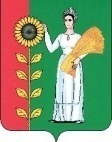 № п/пФамилия, имя, отчествоМесто работы и занимаемая должность1.Примов Рамал Манафович Заместитель председателя Совета депутатов сельского поселения  Богородицкий сельсовет2.Бахтина Наталия Александровна Председатель постоянной комиссии по правовым вопросам, местному самоуправлению и работе с депутатами Совета депутатов Добринского муниципального района3.Бессонова Людмила Васильевна Специалист 1 разряда администрации сельского поселения Богородицкий сельсовет4.Морозова Людмила Владимировна Специалист 2 разряда администрации сельского поселения Богородицкий сельсовет